Réduire la taille des images ou des photos à 300 -  400 pixelsTélécharger Photofiltre si vous ne disposez pas du logiciel.Cliquer sur Fichier – Ouvrir –Rechercher votre image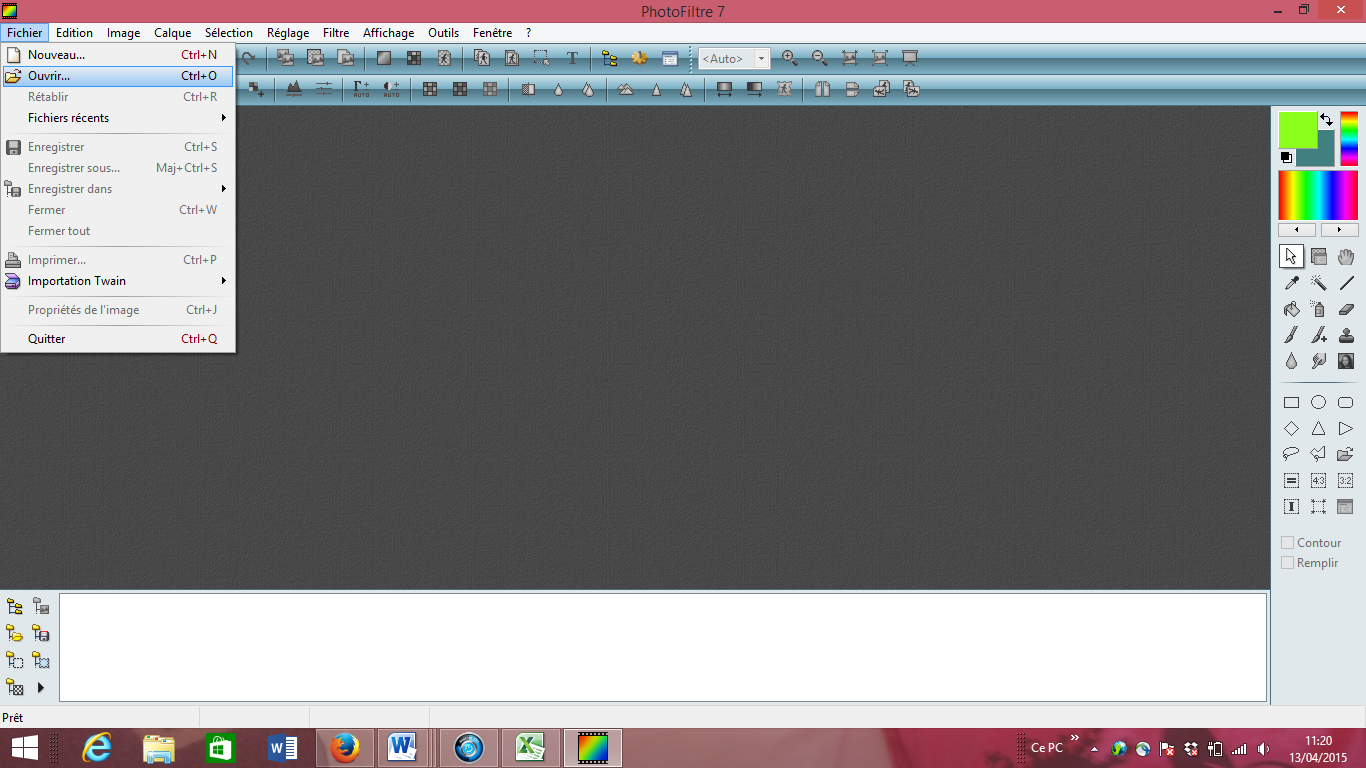 Cliquer sur Image - Taille de l’image – Sélectionner Pixels – Largeur et Hauteur Réduire à 300 pixels – Cliquer sur ok et enregistrer.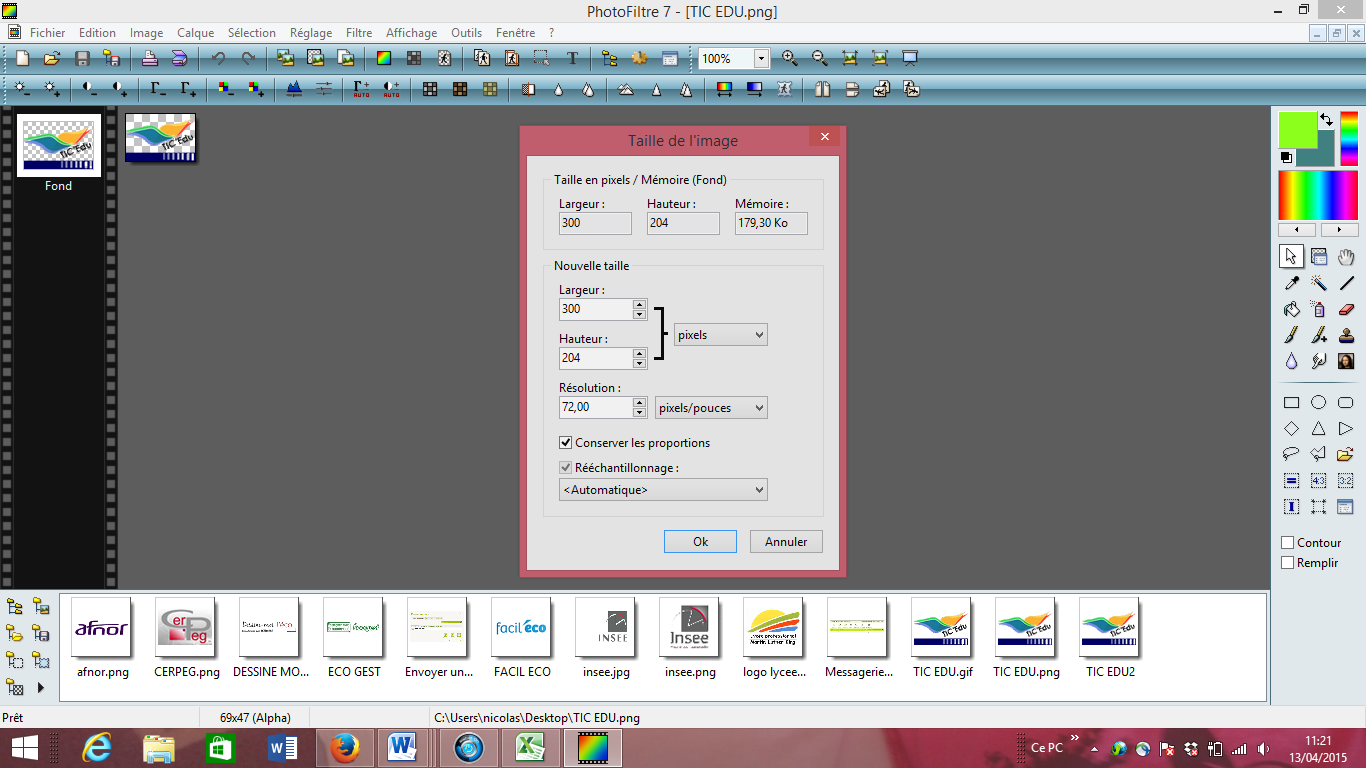 